BIKE COMMITTEE WEEKLY MEETING MINUTES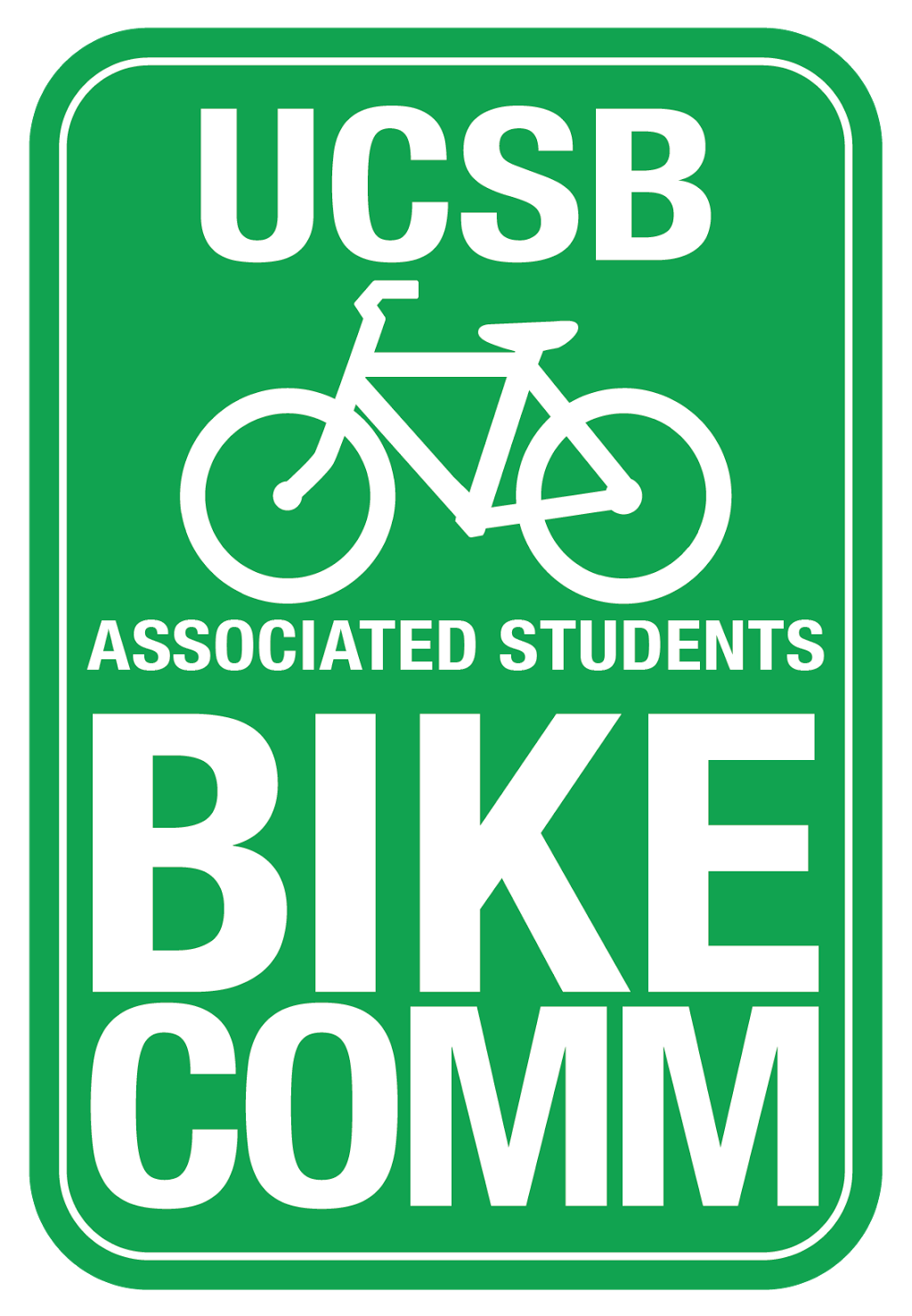 Associated StudentsFeb 22, 2018 5:00PMLocation: BIke Comm OfficeCALL TO ORDER at 5:23MEETING BUSINESSA-1.	Roll CallA-2.	Acceptance of Excused Absences and Proxies MOTION/SECOND:                          Jin/Golay Motion to acceptance of excused absences and proxies ACTION: Vote: ConsentA-3.	Acceptance Previous Minutes MOTION/SECOND:         Jin/Golay Motion to accept the minutes of January 13th ACTION: Vote: ConsentPUBLIC FORUMGeneral AnnouncementsAppreciations/ConcernsRequest to have item added to today’s agendaB. Committee BusinessREPORTSC-1.Advisor ReportFinal two companies in contention for campus bike shareNext week call together meeting regarding new officer applications and outreachMonday 2pm 2/26C-2.Associate Officer(s) ReportC-3.Administrative Officer ReportC-4.Project Manager ReportC-5.Media Coordinator ReportC-6.Vice-Chair ReportC-7.Chair ReportOld BusinessUpdate on LibraryBid going out to improve south library area landscapingQuote from peak racks but will wait until full quote from facilitiesUpdate on PsychDennis in progress of developing designsUpdate on generic letter to SRB governance boardAnnie – in progressUpdate on rack countsNew BusinessDISCUSSION ITEMSFill out honorariaOpen now – check emailFM Budget UpdatesTelli is now consistent project managerWhenever we pass money for either initial estimate phase or full estimate phase, we must send minutes to Telli, Ron, and DennisMore accurate estimates coming forward~$250000 left in AS funds, maintenance fund is outWork with FM more to track projects and fundsTimeline for surveyAdditional comments sectionContinue to develop to help SaraMake new pamphlet with new bike mapChelsea responsible for most recent 2017 bike mapIf we decide to print, do not print as manyDistribute current ones on hand (Annie) before printing any more new pamphletsLink to Sara’s reporting appSome reformattingADJOURNMENTMOTION/SECOND: Kolosta/Golay Motion to adjourn the meeting at 6:04 ACTION: Vote: ConsentNameNote:absent (excused/not excused)arrived late (time) departed early (time)proxy (full name)NameNote:absent (excused/not excused) arrived late (time)departed early (time) proxy (full name)Kevin JinChairpresentAdriana OcasioAssociated Officerabsent (excused)Annie GolayVice ChairpresentSara LafiaGraduateabsent (excused)Lianna NakashimaMedia CoordinatorpresentSarah SiedschlagAdvisorpresentDanny KolostaProject Managerpresent